             УТВЕРЖДАЮПредседатель комитета по образованию города Барнаула Н.В. Полосина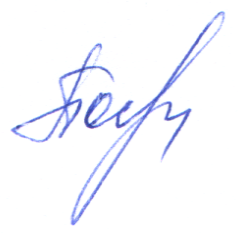                                                                                                                                                                                           12.02.2019ПЛАНпо устранению недостатков, выявленных в ходе независимой оценки качества условий оказания услугмуниципальное дошкольное образовательное учреждение «Детский сад №270»(наименование организации)на 2019 годЗаведующий                                                                                                                                                              Ю.А. НовиковаНедостатки, выявленные в ходе независимой оценки качества условий оказания услуг организациейНаименование мероприятия по устранению недостатков, выявленных в ходе независимой оценки качества условий оказания услуг организациейПлановый срок реализации мероприятияОтветственныйисполнитель(с указанием фамилии, имени, отчества и должности)Недостатки, выявленные в ходе независимой оценки качества условий оказания услуг организациейНаименование мероприятия по устранению недостатков, выявленных в ходе независимой оценки качества условий оказания услуг организациейПлановый срок реализации мероприятияОтветственныйисполнитель(с указанием фамилии, имени, отчества и должности)I. Открытость и доступность информации об организацииI. Открытость и доступность информации об организацииI. Открытость и доступность информации об организацииI. Открытость и доступность информации об организацииНе полное соответствие информации о деятельности МАДОУ, размещенной на общедоступных информационных ресурсах, ее содержанию и порядку (форме), установленным нормативными правовыми актамиПривести в соответствие инфорормацию на официальном сайте МАДОУ ее содержание и порядок установленым нормативными правовыми актамиМарт  2019 Залогина Ольга Николаевна,Старший воспитательНедостаточно на официальном сайте МАДОУ информации о дистанционных способах обратной связи и взаимодействия с получателями услуг и их функционированиеНа сайте образовательной организации разместить раздел «Часто задаваемые вопросы».Март 2019Залогина Ольга Николаевна,Старший воспитательНизкая доля получателя услуг, удовлетворенных открытостью, полнотой и доступностью информацию о деятельности МАДОУ, размещенной на информационных стендах в помещении организации социальной сферы, на официальном сайте организации социальной сферы в сети «Интернет» (в % от общего числа опрошенных получателей услуг)Обеспечить доступность взаимодействия с получателями образовательных услуг по телефону, электронной почте, с помощью электронных сервисов, предоставляемых на сайте МАДОУ;на сайте МАДОУ организовать онлайн-анкетирование родителей об оценке качества условий оказания услуг МАДОУМарт 2019Залогина Ольга Николаевна,Старший воспитательII. Комфортность условий предоставления услугII. Комфортность условий предоставления услугII. Комфортность условий предоставления услугII. Комфортность условий предоставления услугНизкая доля получателей услуг удовлетворенных комфортностью предоставления услуг организацией социальной сферы (в % от общего числа опрошенных получателей услуг)Устраненить негативных замечаний, выявленных  в ходе выражения получателями услуг мнения о комфортности предоставления услугОбеспечить комфортные условия предоставления услуг: организовать  для получателей услуг комфортную зону ожидания в МАДОУ; обеспечить навигацию внутри помещений и на территории МАДОУАпрель-август 2019 Новикова Юлия Анатольевна,ЗаведующийЗалогина Ольга Николаевна,Старший воспитательIII. Доступность услуг для инвалидовIII. Доступность услуг для инвалидовIII. Доступность услуг для инвалидовIII. Доступность услуг для инвалидовIV. Доброжелательность, вежливость работников организацииIV. Доброжелательность, вежливость работников организацииIV. Доброжелательность, вежливость работников организацииIV. Доброжелательность, вежливость работников организацииНедостаточное проявление доброжелательности, вежливости работников МАДОУ, обеспечивающих первичный контакт и информирование получателя услуги при непосредственном обращении в МАДОУОрганизация  и проведение семинаров с работниками МАДОУ по вопросам соблюдения общих принципов профессиональной этики и правил внутреннего трудового распорядкаФевраль, сентябрь 2019Новикова Юлия Анатольевна,ЗаведующийЗалогина Ольга Николаевна,Старший воспитательНедостаточное проявление доброжелательности, вежливости работников МАДОУ, обеспечивающих непосредственное оказание услуги при обращении в МАДОУОрганизация  и проведение семинаров с работниками МАДОУ по вопросам соблюдения общих принципов профессиональной этики и правил внутреннего трудового распорядкаФевраль, май, сентябрь 2019Новикова Юлия Анатольевна,ЗаведующийЗалогина Ольга Николаевна,Старший воспитательНедостаточное проявление доброжелательности, вежливости работников МАДОУ при использовании дистанционных форм взаимодействия.Организация  и проведение семинаров с работниками МАДОУ по вопросам соблюдения общих принципов профессиональной этики и правил внутреннего трудового распорядкаФевраль, май, сентябрь 2019Новикова Юлия Анатольевна,ЗаведующийЗалогина Ольга Николаевна,Старший воспитательV. Удовлетворенность условиями оказания услугV. Удовлетворенность условиями оказания услугV. Удовлетворенность условиями оказания услугV. Удовлетворенность условиями оказания услугНедостаточно созданы условия предоставления образовательных услуг для сохранения имиджа МАДОУУстранение негативных зпмечаний, выявленных  в ходе опроса получателей услуг о качество условий предоставления образовательных услуг для сохранения имиджа МАДОУ  Февраль 2019Новикова Юлия Анатольевна,ЗаведующийЗалогина Ольга Николаевна,Старший воспитательНедостаточно созданы организационные условия предоставления услуг в МАДОУУстранение негативных зпмечаний, выявленных  в ходе опроса получателей услуг об организационных условиях предоставления услуг в МАДОУЯнварь 2019Недостаточно созданы условия осуществления образовательной деятельности в МАДОУУстранение негативных зпмечаний, выявленных  в ходе опроса получателей услугФевраль 2019